Publicado en 11500 el 19/05/2015 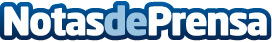 Ayuda-T Pymes ofrece las claves para hacerse autónomo y no morir en el intento  La asesoría online líder en España de Pymes y autónomos, que cuenta con más de 1.800 clientes, detalla todos los pasos para rellenar los distintos modelos para ser autónomo en una semanaDatos de contacto:Alfredo PérezCEO de Ayuda-T Pymes658914248Nota de prensa publicada en: https://www.notasdeprensa.es/ayuda-t-pymes-ofrece-las-claves-para-hacerse Categorias: Finanzas Emprendedores Consultoría http://www.notasdeprensa.es